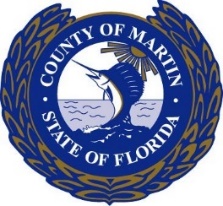 BID TABULATIONRFB2024-3586GRINDER STATION INSTALLATION & SEPTIC CONVERSION (RE-BID)DATE ADVERTISED: MARCH 29, 2024BID DUE DATE: MAY 1, 2024 @ 2:30 PMDEMANDSTAR STATISTICS:NUMBER OF BIDDERS: 4NUMBER OF PLANHOLDERS: 29NUMBER OF SUPPLIERS NOTIFIED: 1,175This is a preliminary summary of the bids as they were opened and announced at the bid opening. Bid prices have not been verified and are subject to change in the event mathematical errors are discovered during bid review. Other information contained in this summary is also subject to review.This document may be reproduced upon request in an alternative format by contacting the County ADA Coordinator (772) 320-3131, the County Administration Office (772) 288-5400, Florida Relay 711, or by completing our accessibility feedback form at www.martin.fl.us/accessibility-feedbackMEEKS PLUMBING, INC.Bid Amount$1,450,500.00BAKER UNDERGROUND CONTRACTORS, LLC.Bid Amount$1,501,440.00THE LAZARUS GROUP, INC.Bid Amount$1,504,313.00JAMIE UNDERGROUND, INC.Bid Amount$1,872,500.00